www.hammoumouna.jimdo.comتمارين في درساستخراج و فصل و تصنيع الانواع الكيميائية و الكشف عنهاتمرين 1النوع الكيميائي المسئول عن رائحة  و مذاق أحد مكونات اللوز المر الطبيعي والذي نرمز له ب   (AA) هو  Benzaldéhyde والذي نرمز له اختصارا ب (B)  و لكلفته نحضره في المختبر و نسميه البنزالدييد التجاري .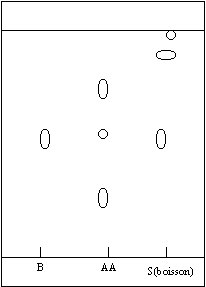  نريد التحقق من صحة لصيقة لشراب كتب عليها "شراب من مستخلص اللوز الطبيعي"   نأخذ 10mℓ من الشراب ونضيف إليه مذيبا عضويا  و نعزل الطور المائي عن الطور العضوي  لنحصل على السائل (S) . الشكل جانبه يعطي نتائج التحليل بواسطة CCM1- كم عدد مكونات  الشراب (S)  و اللوز الطبيعي ؟ 2- هل مستخلص اللوز الطبيعي  (AA) والشراب يحتويان على (B)،   علل.3- هل اللصيقة  على قنينة الشراب  توافق التحليل الكروماتوغرافي ؟  وما مرد المذاق الذي يتميز به الشراب؟4- اعتمادا على الجدول التالي أي مذيب أكثر ملائمة لاستخراج (B) ؟  علل جوابك.	5- اقترح طريقة لاستخراج الزيت الأساسي للوز من اللوز.تمرين 2يحتوي أنبوب إختبارعلى كتلة m1 = 20 g  من التولوين  و كتلة m2 = 8,7 g من الماء.نعطي:   الكتلة الحجمية للماء   ρe =  / cm3  وكثافة التولوين بالنسبة للماء d = 0,87.أرسم أنبوب الإختبار محددا عليه الطور المميه و الطور العضوي .أحسب V1 حجم التولوين و V2 حجم الماء ثم إستنتج VT حجم الخليط .أحسب الكتلة الحجمية للخليط .تمرين 31-نعتبر الأنواع الكيميائية التالية: - غاز البوتان – الماء – السليلوز – المطاط -  كلورور الصوديوم.1-1: بين كيف يمكن التمييز بين نوع كيميائي عضوي وآخر غير عضوي.2-1: صنف الأنواع الكيميائية المذكورة إلى عضوية وغير عضوية. 2- لانجاز تصنيع الأسبرين،نسخن بالارتداد خليطا من حمض الساليسيليك واندريد الايثانويك في حوجلة تحتوي على حصيات الخفاف. يتكون أيضا خلال التفاعل، حمض الايثانويك . بعد التفاعل نضيف ماء باردا إلى الخليط التفاعلي فنلاحظ تكون بلورات الأسبرين الغير الخالص.1-2: أعط تبيانة التركيب التجريبي مع ذكر أسماء مكوناته. 2-2: ما الغاية من التسخين بالإرتداد  اشرح مبدأه ؟ ثم ما دور حجر خفان في هذه التجربة ؟  3-2- هل الأسبرين قابل للذوبان في الماء البارد؟ علل جوابك؟3-4- كيف يمكن جمع بلورات الأسبرين؟3-5-حدد المتفاعلات والنواتج لهذا التفاعل؟ اكتب معادلة التفاعل دون استعمال الصيغ؟3-6- اقترح طريقة للتحقق من هوية النوع الكيميائي المصنع؟3- داخل حوض للتحليل الكروماتوغرافي, يحتوي على 15 mℓ من السيكلوهكسان 99% كثافته d=0.78 , ننجز التحليل الكروماتوغرافي على صفيحة رقيقة أبعادها 10cmx5cm للمحاليل التالية: - A أسيتات الليناليل حيث Rf(A)=0.71  - B اللينالول حيث Rf(B)=0.34  و – C خليط من المحلولين  A و B.  نسحب صفيحة التحليل الكروماتوغرافي من حوض التحليل عندما تبتعد مقدمة المذيب ب 6.5cm عن خط الوضع.  A و B و C أنواع كيميائية غير ملونة.1-3: ما ذا تمثل العلامة99% ؟  2-3: أحسب كتلة السيكلوهكسان الموجودة داخل حوض التحليل الكروماتوغرافي.  3-3: أرسم حبابة التصفيق تحتوي على السيكلوهكسان والماء مبينا طبيعة كل طور. 3-3: عرف التحليل الكروماتوغرافي.  4-3: أذكر ثلاث تقنيات لإظهار التحليل الكروماتوغرافي.  5-3: اعتمادا على المعطيات السابقة مثل رسم التحليل الكروماتوغرافي المحصل ، و حلله .تمرين 4ينتج عطر الياسمين او ايتانوات البانزيل  (Eb) عن تفاعل حمض الايتانويك  (Ae) مع كحول البانزليك (Ab) . يتم هدا التفاعل في تركيب الارتداد باستعمال    VAe = 30 ml  من حمض الا يتانويك  وml 20  VAb = من حمض البانزليك.  - 1اعط تبيانة التركيب التجريبي مع تسمية كل مكون.- 2 باستعمال معطيات الجدول جانبه, احسب كتلة كل من حمض الايتانويك  m(Ae)  وكحول البانزليك m(Ab) المستعملين.واستنتج كتلة الخليط التفلعلي.    نعطي الكتلتة الحجمية للماء g/cm3  1= e- 3 عند نهاية التفاعل نحصل على طورين : 3ـ 1 .ما اسم العدة التجريبية التي تستعمل لفصل هادين الطورين. 3ـ 2 .كيف يتم فصلهما, اشرح دالك موضحا تموضع الطورين.- 4 كيف يمكن أن نتحقق من أن النوع الكيميائي المحصل عليه خالص. 